10th November 2020Re: Finance Manager vacancy – Burnham Parish CouncilThank you for your interest in the Finance Manager position at Burnham Parish Council.Attached are further details about the post, including a job description and person specification.If you would like to apply, please submit a CV; details of two referees; and a covering letter. The covering letter should state why you are interested in the post, and how you feel you meet the each aspect of the person specification criteria.The closing date for applications is Friday 4th December 2020.Interviews will be held the week beginning Monday 14th December 2020.For more information, please contact me on 07702130432 or clerk@burnhamparish.gov.uk.Yours sincerely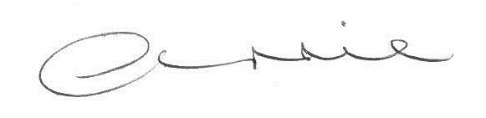 Annie Arscott BSc (Hons) LLB (Hons)Parish Clerk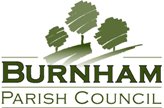 JOB DESCRIPTIONPosition: Finance ManagerSalary: £34,650 per annum pro rataReports to: Parish ClerkHours: 19 hours per week (0.5)Job summaryWe are looking for a Finance Manager to join our team, taking an active role in managing the financial work of the Council, and supporting our efforts to build a stronger and more vibrant community.The Finance Manager is responsible for all aspects of the financial administration of the Council, and works with the Parish Clerk to monitor, manage, and report the finances of both the business activities and community work of the Council. They must be happy managing the day-to-day financial processing, whilst also advising on broader strategy.An engaged and proactive Finance Manager is essential to helping us prudently manage our resources, allowing us to undertake a wide variety of valuable and engaging community events, projects, and services. This is a great opportunity for an individual to make a real difference to the lives of the local community.The successful candidate will work 2 ½ days per week within our small team in the offices in the heart of the village in the vibrant Burnham Park Hall or in necessary, work at home if government guidelines require this.  We are an equal opportunities employer, and support flexible working hours. Job summaryWe are looking for a Finance Manager to join our team, taking an active role in managing the financial work of the Council, and supporting our efforts to build a stronger and more vibrant community.The Finance Manager is responsible for all aspects of the financial administration of the Council, and works with the Parish Clerk to monitor, manage, and report the finances of both the business activities and community work of the Council. They must be happy managing the day-to-day financial processing, whilst also advising on broader strategy.An engaged and proactive Finance Manager is essential to helping us prudently manage our resources, allowing us to undertake a wide variety of valuable and engaging community events, projects, and services. This is a great opportunity for an individual to make a real difference to the lives of the local community.The successful candidate will work 2 ½ days per week within our small team in the offices in the heart of the village in the vibrant Burnham Park Hall or in necessary, work at home if government guidelines require this.  We are an equal opportunities employer, and support flexible working hours. About Burnham Parish CouncilThe Parish Council represents the thriving community of Burnham, a large village of 13,000 residents, set between Slough and Maidenhead, and including the ancient woodland of Burnham Beeches.The Parish Council has 19 councillors and a team of 14 staff. It is the first tier of local government, with responsibilities including managing Burnham Park Hall;  large playing fields, the George Pitcher Memorial Ground; parks and playgrounds; street furniture and local amenities; a wide variety of community events; supporting local organisations; and representing the views of the local community on issues such as planning and on local and national consultations.You can find out more about us at our website: www.burnhamparish.gov.uk About Burnham Parish CouncilThe Parish Council represents the thriving community of Burnham, a large village of 13,000 residents, set between Slough and Maidenhead, and including the ancient woodland of Burnham Beeches.The Parish Council has 19 councillors and a team of 14 staff. It is the first tier of local government, with responsibilities including managing Burnham Park Hall;  large playing fields, the George Pitcher Memorial Ground; parks and playgrounds; street furniture and local amenities; a wide variety of community events; supporting local organisations; and representing the views of the local community on issues such as planning and on local and national consultations.You can find out more about us at our website: www.burnhamparish.gov.uk ResponsibilitiesEntering onto Sage all purchase invoices, payments, sales invoices, etcEnsuring prompt payment of all invoicesRunning monthly payroll on SageManaging the pension schemes and HMRC submissionsPreparing all payments (primarily online banking)Carrying out weekly banking of café and bar takingsManaging an imprest petty cash systemReconciling all bank accountsPreparing monthly management accountsMonitoring debtors and creditorsMonitoring VAT and preparing returnsMonitor and reconcile HMRC balances Prepare papers and accounts for internal and external auditActioning audit recommendationsAdvising on and making system improvements to streamline our processes and continual improve our accountability and transparency to councillors and residentsKeeping up to date on local government finance and accounting requirements to ensure the Council complies with legislation and its Financial RegulationsKeeping informed of the Parish Council’s wider workProviding office cover during staff absencesResponsibilitiesEntering onto Sage all purchase invoices, payments, sales invoices, etcEnsuring prompt payment of all invoicesRunning monthly payroll on SageManaging the pension schemes and HMRC submissionsPreparing all payments (primarily online banking)Carrying out weekly banking of café and bar takingsManaging an imprest petty cash systemReconciling all bank accountsPreparing monthly management accountsMonitoring debtors and creditorsMonitoring VAT and preparing returnsMonitor and reconcile HMRC balances Prepare papers and accounts for internal and external auditActioning audit recommendationsAdvising on and making system improvements to streamline our processes and continual improve our accountability and transparency to councillors and residentsKeeping up to date on local government finance and accounting requirements to ensure the Council complies with legislation and its Financial RegulationsKeeping informed of the Parish Council’s wider workProviding office cover during staff absencesPerson SpecificationEssentialAAT Level 3 Diploma or equivalent qualification/experience as a minimumConfident Sage Accounts, Sage Payroll and Microsoft Excel userProven proficiency in use of accounting systemsProven accounts payable and receivable processing skillsExperience running a payroll systemExcellent interpersonal skillsAn accurate, methodical and efficient approachAble to work under own initiativeA team member with the willingness to engage with the work of the CouncilA proactive attitude to identifying and solving problemsAdaptable and flexible approachGood general IT knowledgeDesirableKnowledge of local authority accounting procedures and financial regulationsExperience working in the public sectorFull driving licence and access to a vehiclePerson SpecificationEssentialAAT Level 3 Diploma or equivalent qualification/experience as a minimumConfident Sage Accounts, Sage Payroll and Microsoft Excel userProven proficiency in use of accounting systemsProven accounts payable and receivable processing skillsExperience running a payroll systemExcellent interpersonal skillsAn accurate, methodical and efficient approachAble to work under own initiativeA team member with the willingness to engage with the work of the CouncilA proactive attitude to identifying and solving problemsAdaptable and flexible approachGood general IT knowledgeDesirableKnowledge of local authority accounting procedures and financial regulationsExperience working in the public sectorFull driving licence and access to a vehicleFurther detailsThe role is 19 hours per week, usually during office hours (9am to 5pm Monday to Friday), but with some evening meetings, and with exact timings to be negotiated with the successful applicant. The Parish Council is an equal opportunities employer and committed to good staff welfare, including flexible working arrangements. Due to COVID-19 and government guidelines, staff may be required to work at home, if necessary.   The position is based in the Parish Council offices in Burnham Park Hall, in the centre of the community, and close to shops and local amenities. Further detailsThe role is 19 hours per week, usually during office hours (9am to 5pm Monday to Friday), but with some evening meetings, and with exact timings to be negotiated with the successful applicant. The Parish Council is an equal opportunities employer and committed to good staff welfare, including flexible working arrangements. Due to COVID-19 and government guidelines, staff may be required to work at home, if necessary.   The position is based in the Parish Council offices in Burnham Park Hall, in the centre of the community, and close to shops and local amenities. 